БЛАГОВЕЩЕНСКАЯ ГОРОДСКАЯ ДУМА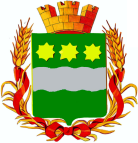 Амурской области(шестой созыв)РЕШЕНИЕ31.03.2016                                                                                                            № 20/35г. БлаговещенскЗаслушав информацию председателя Благовещенской городской Думы С.В.Попова о выполнении решений Благовещенской городской Думы за 2015 год, на основании статьи 20 Устава муниципального образования города Благовещенска, статьи 36 Регламента Благовещенской городской Думы, Благовещенская городская Думарешила:	1. Принять прилагаемую информацию о выполнении решений Благовещенской городской Думы за 2015 год к сведению.2. Снять с контроля следующие решения Благовещенской городской Думы:от 29.01.2015 № 6/58 «О внесении изменений в Правила землепользования и застройки муниципального образования города Благовещенска»;от 29.01.2015 № 6/59 «О внесении изменений в Правила землепользования и застройки муниципального образования города Благовещенска»;от 29.01.2015 № 6/61 «О присвоении наименования территории, ограниченной кадастровым кварталом 28:01:070003, внесении изменений в список наименований улиц и других составных частей территории городского округа, утвержденный решением Благовещенской городской Думы от 24.04.2008 № 41/45»;от 29.01.2015 № 6/62 «О внесении изменений в Положение об аппарате Благовещенской городской Думы, утвержденное решением Благовещенской городской Думы от 29.06.2006 № 16/87»;от 29.01.2015 № 6/64 «О внесении изменений в решение Благовещенской городской Думы от 25.12.2014 № 5/48 «О приостановлении действия некоторых решений городской Думы»; от 29.01.2015 № 6/65 «О внесении в Законодательное Собрание Амурской области проекта Закона Амурской области «О внесении изменений в Закон Амурской области от 30.03.2007 № 319-ОЗ «Об административной ответственности в Амурской области»;от 29.01.2015 № 6/67 «Об отчете контрольно-счетной палаты города Благовещенска о результатах проверки целевого использования бюджетных средств на оплату работ, предусмотренных муниципальными контрактами от 08.11.2013 и от 30.12.2013 в муниципальном учреждении «Городское управление капитального строительства»;от 29.01.2015 № 6/68 «Об отчете контрольно-счетной палаты города Благовещенска о результатах проверки отдельных вопросов финансово-хозяйственной деятельности МКП «Дорожно-эксплуатационное управление» за 9 месяцев 2014 года»;от 26.02.2015 № 7/73 «О награждении медалью «За заслуги перед городом Благовещенском»;от 26.02.2015 № 7/74 «О внесении изменений в Правила землепользования и застройки муниципального образования города Благовещенска»;от 26.02.2015 № 7/78 «О признании утратившими силу некоторых решений Благовещенской городской Думы»;от 26.02.2015 № 7/79 «О признании утратившими силу решений Благовещенской городской Думы от 27.06.2013 № 60/71 и от 27.11.2014 № 4/31»;от 26.02.2015 № 7/82 «О представлении к  награждению Почетной грамотой Законодательного Собрания Амурской области»;от 26.03.2015 № 8/85 «О награждении медалью «За заслуги перед городом Благовещенском»;от 26.03.2015 № 8/86 «О внесении изменений в решение Благовещенской городской Думы от 27.11.2014 № 4/41 «О городском бюджете на 2015 год и плановый период 2016 и 2017 годов»;от 26.03.2015 № 8/87 «Об установлении отдельным категориям граждан дополнительных мер социальной поддержки по оплате за проезд в автобусах, следующих к местам расположения садовых участков»;от 26.03.2015 № 8/89 «О внесении изменений в Правила землепользования и застройки муниципального образования города Благовещенска»;от 26.03.2015 № 8/90 «О внесении изменений в Правила землепользования и застройки муниципального образования города Благовещенска»;от 26.03.2015 № 8/91 «О внесении изменений в Правила землепользования и застройки муниципального образования города Благовещенска»;от 26.03.2015 № 8/92 «О внесении изменений в Генеральный план города Благовещенска»;от 26.03.2015 № 8/94 «О признании утратившими силу некоторых решений Благовещенской городской Думы»;от 26.03.2015 № 8/95 «Об увековечении памяти Завальнюка Леонида Андреевича»;от 26.03.2015 № 8/96 «О присвоении наименования территории, ограниченной кадастровым кварталом 28:01:110189, внесении изменений в список наименований улиц и других составных частей территории городского округа, утвержденный решением Благовещенской городской Думы от 24.04.2008 № 41/45»;от 26.03.2015 № 8/97 «О присвоении наименования территории, ограниченной кадастровым кварталом 28:01:110260, внесении изменений в список наименований улиц и других составных частей территории городского округа, утвержденный решением Благовещенской городской Думы от 24.04.2008 № 41/45»;от 26.03.2015 № 8/98 «О рассмотрении  протеста прокурора города Благовещенска от 27.02.2015 № 01-12/105»;от 26.03.2015 № 8/99 «О представлении к награждению Почетной грамотой Законодательного Собрания Амурской области»;от 26.03.2015 № 8/100 «Об информации администрации города Благовещенска об обоснованности повышения оплаты, взимаемой с родителей (законных представителей) за присмотр и уход за детьми в муниципальных образовательных учреждениях, реализующих образовательную программу дошкольного образования»;от 31.03.2015 № 9/103 «О внесении изменений в решение Благовещенской городской Думы от 27.11.2014 № 4/41 «О городском бюджете на 2015 год и плановый период 2016 и 2017 годов»;от 31.03.2015 № 9/104 «О внесении изменений в структуру администрации города Благовещенска, утвержденную решением Благовещенской городской Думы от 27.11.2014 № 4/34»;от 23.04.2015 № 10/106 «О назначении публичных слушаний по проекту решения  Благовещенской городской Думы «О внесении изменений в Устав муниципального образования города Благовещенска»;от 23.04.2015 № 10/109 «О внесении изменений в Правила землепользования и застройки муниципального образования города Благовещенска»;от 23.04.2015 № 10/110 «О внесении изменений в Правила землепользования и застройки муниципального образования города Благовещенска»;от 23.04.2015 № 10/111 «О внесении изменений в Правила землепользования и застройки муниципального образования города Благовещенска»;от 23.04.2015 № 10/112 «О внесении изменений в Правила землепользования и застройки муниципального образования города Благовещенска»;от 23.04.2015 № 10/113 «О присвоении наименования территории, ограниченной кадастровым кварталом 28:01:170138, внесении изменений в список наименований улиц и других составных частей территории городского округа, утвержденный решением Благовещенской городской Думы от 24.04.2008 № 41/45»;от 23.04.2015 № 10/114 «О присвоении наименования территории, ограниченной кадастровым кварталом 28:01:110242, внесении изменений в список наименований улиц и других составных частей территории городского округа, утвержденный решением Благовещенской городской Думы от 24.04.2008 № 41/45»;от 23.04.2015 № 10/115 «О присвоении наименования территории, ограниченной кадастровым кварталом 28:01:110200, внесении изменений в список наименований улиц и других составных частей территории городского округа, утвержденный решением Благовещенской городской Думы от 24.04.2008 № 41/45»;от 23.04.2015 № 10/116 «Об увековечении памяти ветеранов Великой Отечественной Войны»;от 23.04.2015 № 10/117 «О представлении к награждению Почетной грамотой Законодательного Собрания Амурской области»;от 28.05.2015 № 11/119 «О внесении изменений в Устав муниципального образования города Благовещенска»;от 28.05.2015 № 11/122 «Об утверждении Порядка проведения конкурса по отбору кандидатур на должность мэра города Благовещенска»;от 28.05.2015 № 11/123 «Об увековечении памяти писателей-амурцев»;от 28.05.2015 № 11/124 «Об отчете контрольно-счетной палаты города Благовещенска о результатах проверки комитета по управлению имуществом муниципального образования города Благовещенска по вопросу осуществления приватизации жилых помещений, находящихся в муниципальной собственности, за 2013-2014 годы»;от 28.05.2015 № 11/125 «О представлении к награждению Почетной грамотой Законодательного Собрания Амурской области»;от 18.06.2015 № 12/127 «О внесении изменений в решение Благовещенской городской Думы от 27.11.2014 № 4/41 «О городском бюджете на 2015 год и плановый период 2016 и 2017 годов»;от 18.06.2015 № 12/129 «О проведении конкурса по отбору кандидатур на должность мэра города Благовещенска»;от 18.06.2015 № 12/130 «О внесении изменений в Правила землепользования и застройки муниципального образования города Благовещенска»;от 18.06.2015 № 12/131 «О внесении изменений в Правила землепользования и застройки муниципального образования города Благовещенска»;от 18.06.2015 № 12/132 «О внесении изменений в Правила землепользования и застройки муниципального образования города Благовещенска»;от 18.06.2015 № 12/133 «О внесении изменений в Правила землепользования и застройки муниципального образования города Благовещенска»;от 18.06.2015 № 12/134 «О внесении изменений в Правила землепользования и застройки муниципального образования города Благовещенска»;от 18.06.2015 № 12/135 «О внесении изменений в Правила землепользования и застройки муниципального образования города Благовещенска»;от 18.06.2015 № 12/136 «О представлении к награждению Почетной грамотой Законодательного Собрания Амурской области»;от 18.06.2015 № 12/137 «Об информации администрации города Благовещенска  о ходе подготовки проекта решения Благовещенской городской Думы  «О внесении изменений в Правила землепользования и застройки муниципального образования города Благовещенска»;от 23.07.2015 № 13/140 «О внесении изменений в Правила землепользования и застройки муниципального образования города Благовещенска»;от 23.07.2015 № 13/141 «О внесении изменений в Правила землепользования и застройки муниципального образования города Благовещенска»;от 23.07.2015 № 13/143 «Об увековечении памяти Воронина Николая Ильича»;от 23.07.2015 № 13/144 «О присвоении наименования территории, ограниченной кадастровым кварталом 28:01:110237, внесении изменений в список наименований улиц и других составных частей территории городского округа, утвержденный решением Благовещенской городской Думы от 24.04.2008 № 41/45»;от 23.07.2015 № 13/145 «О присвоении наименования территории, ограниченной кадастровым кварталом 28:01:110080, внесении изменений в список наименований улиц и других составных частей территории городского округа, утвержденный решением Благовещенской городской Думы от 24.04.2008 № 41/45»;от 23.07.2015 № 13/146 «О присвоении наименования территории, ограниченной кадастровым кварталом 28:01:110040, внесении изменений в список наименований улиц и других составных частей территории городского округа, утвержденный решением Благовещенской городской Думы от 24.04.2008 № 41/45»;от 24.09.2015 № 14/149  «О внесении изменений в решение Благовещенской городской Думы от 27.11.2014 № 4/41 «О городском бюджете на 2015 год и плановый период 2016 и 2017 годов»;от 24.09.2015 № 14/154 «О присвоении наименования территории, ограниченной кадастровым кварталом 28:01:170136, внесении изменений в список наименований улиц и других составных частей территории городского округа, утвержденный решением Благовещенской городской Думы от 24.04.2008 № 41/45»;от 24.09.2015 № 14/155 «О присвоении наименования территории, ограниченной кадастровым кварталом 28:01:170151, внесении изменений в список наименований улиц и других составных частей территории городского округа, утвержденный решением Благовещенской городской Думы от 24.04.2008 № 41/45»;от 24.09.2015 № 14/156 «О присвоении наименования территории, ограниченной кадастровым кварталом 28:01:170090, внесении изменений в список наименований улиц и других составных частей территории городского округа, утвержденный решением Благовещенской городской Думы от 24.04.2008 № 41/45»;от 24.09.2015 № 14/157 «О присвоении наименования территории, ограниченной кадастровым кварталом 28:01:110140, внесении изменений в список наименований улиц и других составных частей территории городского округа, утвержденный решением Благовещенской городской Думы от 24.04.2008 № 41/45»;от 24.09.2015 № 14/158 «О представлении к награждению Почетной грамотой Законодательного Собрания Амурской области»;от 24.09.2015 № 14/159 «Об информации администрации города Благовещенска об итогах подготовки жилищно-коммунального хозяйства города Благовещенска к отопительному периоду 2015-2016 годов»;от 24.09.2015 № 14/160 «Об информации администрации города Благовещенска о финансировании мероприятий по отлову и содержанию безнадзорных животных на территории города Благовещенска»;от 29.10.2015 № 15/163 «О внесении изменений в решение Благовещенской городской Думы от 27.11.2014 № 4/41 «О городском бюджете на 2015 год и плановый период 2016 и 2017 годов»;от 29.10.2015 № 15/164 «Об особенностях составления и утверждения городского бюджета на 2016 год»;от 29.10.2015 № 15/165 «О внесении изменений в решение Благовещенской городской Думы от 18.06.2015 № 12/134 «О внесении изменений в Правила землепользования и застройки муниципального образования города Благовещенска»;от 29.10.2015 № 15/167 «О назначении публичных слушаний по проекту решения Благовещенской городской Думы «О внесении изменений в Устав муниципального образования города Благовещенска»;от 29.10.2015 № 15/168 «О присвоении наименования переулку в селе Плодопитомник, внесении изменений в  список наименований улиц и других составных частей территории городского округа, утвержденный решением  Благовещенской городской Думы от 24.04.2008 № 41/45»;от 29.10.2015 № 15/169 «О присвоении наименования территории, ограниченной кадастровым кварталом 28:01:170142, внесении изменений в список наименований улиц и других  составных частей территории городского округа, утвержденный решением  Благовещенской городской Думы от 24.04.2008 № 41/45»;от 29.10.2015 № 15/170 «О присвоении наименования территории, ограниченной кадастровым кварталом 28:01:110125, внесении изменений в список наименований улиц и других  составных частей территории городского округа, утвержденный решением  Благовещенской городской Думы от 24.04.2008 № 41/45»;от 29.10.2015 № 15/171 «О присвоении наименования территории, ограниченной кадастровым кварталом 28:01:110212, внесении изменений в список наименований улиц и других  составных частей территории городского округа, утвержденный решением  Благовещенской городской Думы от 24.04.2008 № 41/45»;от 29.10.2015 № 15/172 «О присвоении наименования территории, ограниченной кадастровым кварталом 28:01:110167, внесении изменений в список наименований улиц и других  составных частей территории городского округа, утвержденный решением  Благовещенской городской Думы от 24.04.2008 № 41/45»;от 29.10.2015 № 15/173 «О присвоении наименования территории, ограниченной кадастровым кварталом 28:01:110162, внесении изменений в список наименований улиц и других  составных частей территории городского округа, утвержденный решением  Благовещенской городской Думы от 24.04.2008 № 41/45»;от 29.10.2015 № 15/174 «Об информации администрации города Благовещенска о ходе реализации мероприятий, определенных в Проекте организации дорожного движения на улично-дорожной сети муниципального образования города Благовещенска»;от 29.10.2015 № 15/177 «Об отчете контрольно-счетной палаты города Благовещенска о результатах  контрольного мероприятия «Аудит эффективности деятельности  муниципального бюджетного учреждения культуры «Городской дом культуры»;от 29.10.2015 № 15/180 «О представлении к награждению  Почетной грамотой Законодательного Собрания Амурской области»;от 26.11.2015 № 16/184 «О внесении изменений в Правила землепользования и застройки муниципального образования города Благовещенска»;от 26.11.2015 № 16/185 «О внесении изменений в Правила землепользования и застройки муниципального образования города Благовещенска»;от 26.11.2015 № 16/188 «Об отчете контрольно-счетной палаты города Благовещенска о результатах проверки отдельных вопросов финансово-хозяйственной деятельности МКП «Комбинат школьного питания» за 2012-2014 годы»;от 26.11.2015 № 16/189 «Об информации администрации города Благовещенска о состоянии договорной работы с ОАО «Амурские коммунальные системы»;от 17.12.2015 № 17/197 «О внесении изменений в решение Благовещенской городской Думы от 27.11.2014 № 4/41 «О городском бюджете на 2015 год и плановый период 2016 и 2017 годов»;от 17.12.2015 № 17/200 «Об обращении в Избирательную комиссию Амурской области».3. Настоящее решение вступает в силу со дня его подписания.Председатель Благовещенской           городской Думы                                                                                  С.В.ПоповИнформация о выполнении решений Благовещенской городской Думы,принятых в 2015 году(подготовлена на основании информации, представленной комитетами Благовещенской городской Думы, администрацией города Благовещенска от 10.03.2016 № 05-07/33Д)Благовещенская городская Дума осуществляет контроль за исполнением принятых ею решений в соответствии с Уставом муниципального образования города Благовещенска, Регламентом Благовещенской городской Думы и Положением о порядке осуществления контрольной деятельности Благовещенской городской Думы, утвержденным решением Благовещенской городской Думы от 21.02.2012 № 36/17. Контрольная деятельность Благовещенской городской Думы, за выполнением принятых ею решений, осуществлялась в формах: истребования необходимой информации и сведений по вопросам местного значения, находящимся в компетенции Благовещенской городской Думы, заслушивания отчетов на заседаниях Благовещенской городской Думы и заседаниях комитетов Благовещенской городской Думы.При реализации полномочий городской Думы, установленных статьей 20 Устава муниципального образования города Благовещенска, в течение 2015 года, принято149 решений, из которых за 93решениями установлен контроль.Контроль за выполнением решений Благовещенской городской Думы был возложен на председателя Благовещенской городской Думы  и комитеты Благовещенской городской Думы в следующем количестве:на председателя Благовещенской городской Думы – 3 решения;на комитет Благовещенской городской Думы по местному самоуправлению – 16 решений;на комитет Благовещенской городской Думы по социальным вопросам, вопросам молодежи и детства – 32 решения;на комитет Благовещенской городской Думы по вопросам экономики, собственности и жилищно-коммунального хозяйства – 30 решений;на комитет Благовещенской городской Думы по бюджету, налогам и финансам – 12 решений.Информация о вступивших в силу решениях Благовещенской городской Думы и об их выполнении, находящихся на контроле у председателя Благовещенской городской Думы и комитетов Благовещенской городской Думы представлена в таблице.